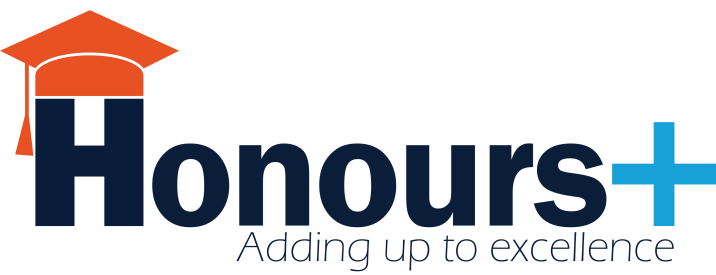 Dear prospective Honours+ Supervisor,  
    
Thank you for choosing to propose your academic challenge to Honours+. We sincerely hope to work together in this upcoming year of Honours+ and look forward to reading your proposal.      
Please note that the deadline for assignment proposals is October 1st. 

Depending on the total number of selected students and their personal project preferences, we will inform you around October 23rd about your actual Honours+ student team, which you then will meet during the Honours+ kick-off on October 30th 2018.       

If you have any questions, please do not hesitate to contact the Honours+ Central Management Team at honoursplus@maastrichtuniversity.nl.     

Warm regards,  The Honours+ Central Management TeamPlease provide us with your information. The spirit of a true Honours+ challenge.

1) A true Honours+ challenge must have enough academic depth; push students outside of their comfort zone and calls for an innovative solution or approach, with practical/societal relevance.2) The topic or issue to be explored should be complex, broad and current and have practical/societal relevance.3) The challenge should be large enough to require an investment of approximately 125 hours per student (team of 6-8 students).4) The challenge should require equal investment from all involved disciplines. 5) The challenge can be approached along the lines of the scientific method.6) The challenge should invite students to think about their personal (team) contribution to a feasible solution/improvement/enhancement of (a part of) the problem, issue or topic. 
Please answer the following questions regarding your proposed Honours+ challenge.    Please answer the following questions to inform us of your student team preferences.Availability
Please indicate below your availability: Thank you for proposing an Honours+ assignment. Your contribution is highly appreciated. 
The Honours+ Steering Group will review your proposal on October 12th, after which we will inform you regarding the further process. Your nameThe faculty you work atThe department you work inYour email addressYour phone number(s)Your office locationPlease provide a short description of you and your field of work (±100 words) to feature on our website, for students to get to know their supervisor: Which academic challenging topic, issue or problem would you like the Honours+ students to address during the programme? (±100 words)What is your own relationship to, or interest in this topic? Please indicate the overarching core research theme of UM’s strategic programme, your proposed assignment should be grouped under. 
(please choose only one)Europe & a Globalizing WorldQuality of LifeLearning & InnovationPlease indicate the most essential major disciplines that you believe would provide the most valuable insight to your project (please select min. 3 different disciplines), and what (insight or skill) these disciplines will add to the topic.Psychology, because...Economics, because…Business, because...Law, because…Cultural sciences, because…Social sciences, because...Biomedical sciences, because...European Public Health, because...Health sciences, because...Medicine, because...*Data Science and Knowledge Engineering, because…Other, ……..*DKE: In this bachelor's programme, students study logic, intelligent search, and machine learning. They collect and organise relevant information using mathematics and smart computer techniques. They also use models and computers for data analysis. The ultimate objective is to develop user-friendly software and intelligent systems for -among others- healthcare, IT, robotics and commercial gaming.Please indicate the most essential major disciplines that you believe would provide the most valuable insight to your project (please select min. 3 different disciplines), and what (insight or skill) these disciplines will add to the topic.Psychology, because...Economics, because…Business, because...Law, because…Cultural sciences, because…Social sciences, because...Biomedical sciences, because...European Public Health, because...Health sciences, because...Medicine, because...*Data Science and Knowledge Engineering, because…Other, ……..*DKE: In this bachelor's programme, students study logic, intelligent search, and machine learning. They collect and organise relevant information using mathematics and smart computer techniques. They also use models and computers for data analysis. The ultimate objective is to develop user-friendly software and intelligent systems for -among others- healthcare, IT, robotics and commercial gaming.Please indicate if your issue or topic is less suitable for students from certain faculties, due to*:Psychology, because…Economics, because…Business, because…Law, because…Cultural sciences, because…Social sciences, because…Biomedical sciences, because…European Public Health, because…Health sciences, because…Medicine, because…Data Science and Knowledge Engineering, because…Other, ……..*students will be made aware of this, although we don’t object to students from these faculties to actually partake in your challenge, if their motivation is justified.Please indicate if your issue or topic is less suitable for students from certain faculties, due to*:Psychology, because…Economics, because…Business, because…Law, because…Cultural sciences, because…Social sciences, because…Biomedical sciences, because…European Public Health, because…Health sciences, because…Medicine, because…Data Science and Knowledge Engineering, because…Other, ……..*students will be made aware of this, although we don’t object to students from these faculties to actually partake in your challenge, if their motivation is justified.Is there any further information about your proposed assignment you wish to inform us about? Or do you have any further questions?No Yes , …REQUIRED: I’m physically present for team meetings for most of the time during November-Mid May, and am willing to occasionally meet during the evenings if team scheduling requires so.REQUIRED: Supervisor introductory meeting. Date: October 30th, 17:00-18:00.REQUIRED: Honours+ kick-off: Festive opening of Honours+ where you will meet your student team for the first time. Date: October 30th, 18:00-21:00.
HIGHLY RECOMMENDED: Training “Team Dynamics”, to be offered on two occasions 
Wednesday 07.11.18, 09.00-12.45 hrs;
Tuesday 13.11.18, 12.00-15.45 hrs.
OPTIONAL: Closing Event: Festive closing of Honours+. Date: May 16th, 18:00-21:00YES/NOYES/NOYES/NOYES/NO
YES/NOPlease write a short (max. 200 words), promotional text for our website to inform students about your challenge. Please include a short description of the problem/topic you wish the student team to address, and the opportunities you are able to offer the students, and the learning experience you ideally wish them to have. 
